Publicado en  el 02/07/2015 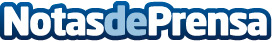 Opel OnStar, lo último en conectividad y seguridad del automóvil  El nuevo sistema de movilidad conectada y servicios de asistencia personal Opel OnStar hará la conducción, además de más confortable, más segura. Datos de contacto:OPELNota de prensa publicada en: https://www.notasdeprensa.es/opel-onstar-lo-ultimo-en-conectividad-y_1 Categorias: Automovilismo Movilidad y Transporte Industria Automotriz http://www.notasdeprensa.es